15 Dicas Poderosas Para Salvar o seu CasamentoE Fazer o Homem se Apaixonar por Você RápidoClique aqui para receber a Versão Atualizada deste E-book(Última edição: 15 de Outubro de 2019)Como seria maravilhoso se você e o seu namorado, marido ou companheiro voltassem a conversar, passear, se abraçar e a se amarem como antes. Ah! Que maravilha seria se isso acontecesse.Pois é amiga, não se desespere. Isso é possível sim. Esse pequeno e-Book foi feito com todo amor e carinho para ajudar você a realizar esse sonho.Ele vai fornecer para você informações poderosas, que vão te ajudar a lutar com muito mais sabedoria e estratégia, pela restauração do seu namoro, casamento ou relacionamento.E também... Ele vai ser muito útil para permitir que aquela garota que ainda está solteira e lutando para conseguir um namorado, marido ou companheiro possa encontrar aqui, Informações muito valiosas para ela conquistar o homem da sua vida, e fazer com que ele fique perdidamente apaixonado por ela.  Amiga, por mais difícil que possa estar hoje o seu namoro, casamento ou relacionamento, acredite: se você tiver força de vontade, sabedoria e colocar em prática o que você vai ler aqui, muito em breve, essa crise que hoje está tomando conta da sua vida sentimental, casa e família, vai ser coisa do passado e você voltará a ser muito mais feliz com o seu namorado, marido ou companheiro. Amada, pesquisas modernas apontam que 90% dos motivos que levam um casamento ou relacionamento a entrar em crise, podem ser revertidos com a aplicação de mudanças muito simples no jeito de pensar e de agir das pessoas envolvidas. Que Deus abençoe e derrame fortemente sobre toda sua vida sentimental e familiar, muitas bênçãos de libertação, amor, união, alegria, amizade, fidelidade, paz, fertilidade e verdadeira felicidade.Gratidão eterna, Palavradedeusparahoje.com  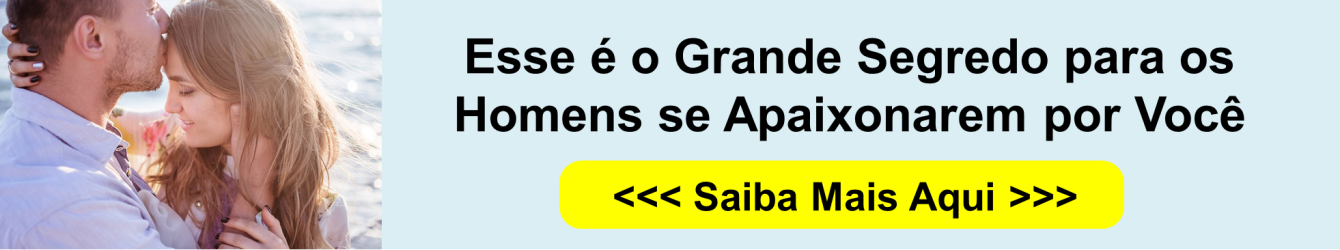 1 – Pare de reclamar, provocar, discutir ou brigar.Amiga, se existe uma coisa que você deve parar de fazer imediatamente no seu relacionamento é não brigar, resmungar, discutir, acusar, comparar, amaldiçoar, gritar, dar escândalo, fazer barraco e etc. Amada, a partir de hoje você vai ser uma nova mulher para o seu homem. Eu não sei como é que você vai fazer isso, mas se você quer de fato, ter uma vida sentimental nova, um relacionamento realmente feliz e equilibrado, o que você precisa e deve fazer imediatamente, é parar de brigar. Converse sempre. Não brigue. Fale, proteste, coloque os seus pontos de vista e faça tudo o que você tiver que fazer, por meio de uma conversa calma, serena e sempre muito equilibrada. Amiga, quando você conseguir fazer isso, tenha certeza de uma coisa: o seu homem logo vai perceber a sua maravilhosa mudança e, imediatamente, isso vai despertar nele mais gratidão, prazer e alegria de ficar em casa, de ficar ao seu lado e, principalmente, muito orgulho e admiração por ter ao lado dele uma namorada, esposa e companheira como você.Compartilhe essa obra com as suas amigas nas redes sociais2 – Não espere o homem, namorado, marido, companheiro mudar, mude você primeiro. Amiga, no meio da crise, não é hora de ficar colocando lenha na fogueira.  Esse é o momento de você colocar toda sua fé, paciência, sabedoria em ação e lutar com todas as suas forças para eliminar da sua casa, e de qualquer área do seu relacionamento, todo clima de guerra, de desconfiança, discórdia, desunião, e falta de amor. Muitas vezes, achamos e esperamos que é a outra pessoa quem deve mudar primeiro para que as coisas melhorem. Isso, de fato, pode até ser verdade. Mas o que você deve prestar atenção agora nesse momento de crise é que, de jeito nenhum, não é a hora de ficar culpando, acusando, e falando palavras que machucam e que só vão fazer com que o seu homem se afaste de você. Amiga, se você quiser ver de fato, uma mudança muito rápida e imediata no seu relacionamento, mude em você, e na sua vida, tudo aquilo que estiver ao seu alcance mudar. Mude o seu jeito de falar com ele, fale com mais calma, mansidão e objetividade. Em hipótese nenhuma, brigue, discuta, provoque ou agrida com palavras.  Mesmo que você esteja com a razão, procure se controlar, Não aponte os defeitos do seu namorado, marido ou companheiro. Nunca faça comparações, e sempre que você puder, elogie, exalte e fale para ele, sobre as qualidades positivas que você admira nele. Não faça cobranças, seja mais simpática, carinhosa, e amorosa.  Faça um teste. Realize essas mudanças, primeiro em você.  Depois, tenha uma boa dose de paciência, sabedoria e perseverança que...Muito em breve, você vai ver que as mudanças que você realizou na sua vida, por tabela, vão mudar a vida do seu namorado, marido ou companheiro. E também, todo o seu namoro, casamento e vida sentimental. Amiga, essas mudanças que estamos sugerindo você fazer, não é de maneira  nenhuma, algum ato de humilhação ou de submissão sua ao seu homem, e sim, uma estratégia que você deve entender e praticar  em beneficio do sucesso da sua vida sentimental, casamento e vida familiar.Portanto, não espere que o outro faça aquilo que ele ainda não sabe, ou não tem força para fazer. Amiga, seja sábia. Com toda sua inteligência e sabedoria, comece hoje mesmo, a fazer todas as mudanças que você conhece, e que você quer ver acontecer no seu relacionamento ou casamento. 3 – Amiga, agora é hora de ouvir muito, e falar pouco.Uma boa conversa, sem acusações, discursões, agressões verbais, brigas, e sem falar coisas do passado, sempre vai ser um excelente caminho para encontrar a harmonia entre o casal, renovar a amizade, o companheirismo e o mais puro e gostoso amor.Amiga, de maneira nenhuma vá conversar com ele estando com raiva, nervosa e cheia de ressentimento por que, certamente, essa conversa não trará bons resultados para você, para ele, e nem para o seu relacionamento.Tenha uma conversa franca com o seu namorado, marido ou companheiro, procure ser uma companheira mais empática, e carinhosa. Veja se o seu companheiro não está com problemas no trambalho, na família dele, ou com algum tipo de problema de ordem financeira ou outra situação qualquer que possa estar interferindo no relacionamento de vocês. Querida, não se esqueça: um bom diálogo é uma maneira maravilhosa para iniciar, ou retornar com muito carinho e amor, aos bons dias do relacionamento. Faça sempre o seu melhor para sempre conversar de maneira calma e tranquila. Quando você estiver falando com ele, seja muito mais objetiva na sua comunicação, não fique contando histórias ou dando mil voltas para falar alguma coisa...Outra coisa muito importante: preste realmente muita atenção no que ele está falando. E jamais, finja que o está ouvindo, não seja uma pessoa grosseira, não o interrompa, não eleve a sua voz ou grite. 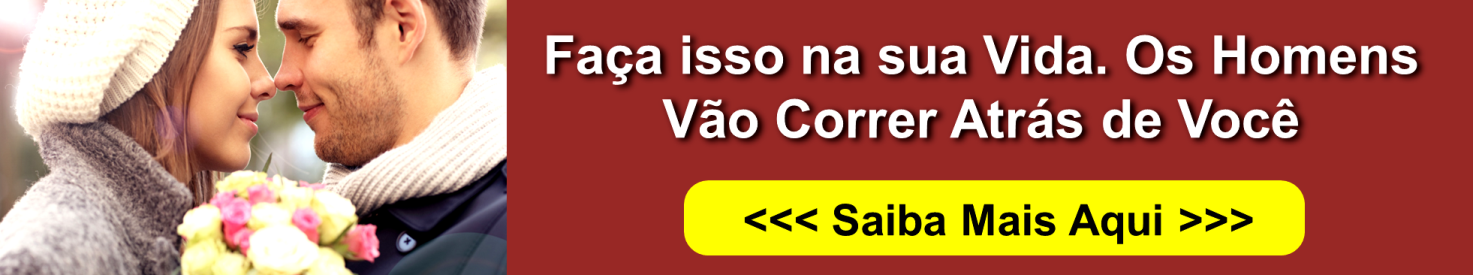 4 – Separar não vai resolver o seu problema. Definitivamente, esqueça esse negócio de separação. Durante uma crise no relacionamento ou casamento, é muito comum uma ou as duas partes, acharem que a separação ou o divórcio pode ser a solução definitiva para resolver o problema.De maneira nenhuma isso é verdade. Diz um velho ditado popular que, aonde o boi vai, o mugido vai atrás. Não pense em fugir dos problemas, mas sim, em enfrentar e resolver eles. Não adianta nada você sair de um relacionamento e cometer os mesmos erros em outro relacionamento. Na grande maioria das crises de relacionamento, geralmente a culpa pelos desentendimentos é das duas partes. Portanto, jamais pense que uma provável separação vai ser a solução para os seus problemas. Não se deixe levar pelos conselhos errados, pelo modismo ou pela solução mais fácil por que, definitivamente, isso não vai fazer de você uma pessoa mais feliz. Muito pelo contrário.Manter um namoro, casamento ou relacionamento não é fácil. Não é fácil porque tem que fazer com que duas pessoas se tornem uma. Essa maravilhosa fusão e mudança leva tempo para acontecer. Para alguns casais isso acontece mais rápido, para outros, só acontece muito mais tarde. Para fazer com que duas pessoas se tornem uma. É necessário muita conversa, compreensão, paciência, confiança mútua, companheirismo, amizade, fidelidade, superação, honestidade, sabedoria, muito, amor, e uma sincera e verdadeira vontade de fazer a coisa dar certo.Compartilhe essa obra com as suas amigas nas redes sociais5 – Seja a mulher que o seu namorado, marido, companheiro sempre sonhou.Assim como a mulher sempre espera algumas coisas do seu namorado, marido ou companheiro, da mesma forma, o homem também espera alguma coisa da sua companheira.Geralmente, a maioria dos homens desejam encontrar uma mulher que tenha bom humor, que seja feminina e graciosa, organizada, companheira, asseada, caprichosa, com uma vaidade sem excessos, não consumista...Que o admire, que seja carinhosa, que seja meiga, que tenha respeito por ele, que seja grata, e que esteja, na medida do possível, disponível para uma vida sexual ativa e prazerosa para ambos. Entre tantos outros fatores, o que foi relacionado acima, mostra algumas coisas, características e qualidades básicas, que a grande maioria dos homens, espera encontrar na sua companheira.Veja em qual destes pontos você tem falhado ou pode melhorar, e faça o que estiver ao seu alcança para despertar no seu homem, o sentimento de que ele, verdadeiramente, está com a pessoa certa para dividir não só os bons momentos, mas toda a vida dele.   Para o homem, essa questão do respeito é algo extremamente importante. Para a grande maioria dos homens, ser respeitado é de longe muito mais importante do que ser amado.Quando o homem encontra pela frente uma mulher que o respeita, isso desperta nele muita gratidão, contentamento, e os melhores e mais nobres sentimentos.  Portanto amiga, se você quer de fato, deixar o seu homem muita mais feliz ao seu lado, e completamente apaixonado por você, procure um jeito de aprender a respeitá-lo. Como sugestão para você, começar a mudar hoje mesmo a sua vida, eu tomo a liberdade de indicar para você Esse Maravilhoso Livro que vai te ensinar, entre muitas outras coisas, como é que os homens pensam, e o que você deve fazer para respeitar e deixar o seu garoto, boy, crush, namorado, marido ou companheiro muito mais feliz, e completamente encantado por você.   6 - Busque ajuda Tão importante quanto você procurar ajuda espiritual para pode enfrentar e vencer qualquer tipo de crise no seu namoro, casamento ou relacionamento...É muito indicado que você procure a ajuda de pessoas mais experientes, pessoas que possam dar bons conselhos para a sua vida sentimental, especialistas em relacionamentos e profissionais da área de psicologia ou terapia de casais. Não fique em casa enfrentando e lutando sozinha. Procure ajuda de quem pode de fato, te ajudar. A correta orientação e auxilio nesse momento é de fundamental importância para que você possa se acalmar, compreender o que está acontecendo...E principalmente, para te ajudar a recuperar o equilíbrio, a razão, e para te dar forças e sabedoria para você encontrar o verdadeiro caminho para resolver a crise que se abateu sobre a sua vida sentimental, namoro, casamento ou família.Outra fonte importante de ajuda que você pode ter acesso muito rápido e eficiente é por meio da leitura de um livro especializado. Para isso eu recomendo que você conheça Esse Maravilhoso MétodoEsse método, apesar de ser muito simples, quando colocado em prática ele possui o incrível poder para encantar o seu namorado, marido ou companheiro, e mudar completamente, os pensamentos e as atitudes dele para com você.7 – Nunca faça, fale ou tome alguma atitude quando você estiver nervosaAmiga, quando o ser humano está nervoso ele é capaz de falar, fazer e ter atitudes completamente imprevisíveis. Portanto, se você estiver nervosa, sem paciência ou com raiva. Não fale com o seu companheiro.Se você estiver nervosa e ele falar alguma coisa, peça desculpas e diga que, naquele momento, você vai precisar da ajuda e da compreensão dele, porque você não está em condições de falar...Se você sentir que não está bem, não está com paciência ou está com muita raiva ou algum outro sentimento negativo, não vá conversar com o seu namorado, marido ou companheiro. Procure falar com ele somente quando você estiver bem, em paz, e equilibrada.  Nesse momento em que você for falar com o seu homem procure manter sempre o seu autocontrole. Fale pouco. Ouça muito. E quando for falar, pense muito bem nas palavras e na forma com que você vai se expressar.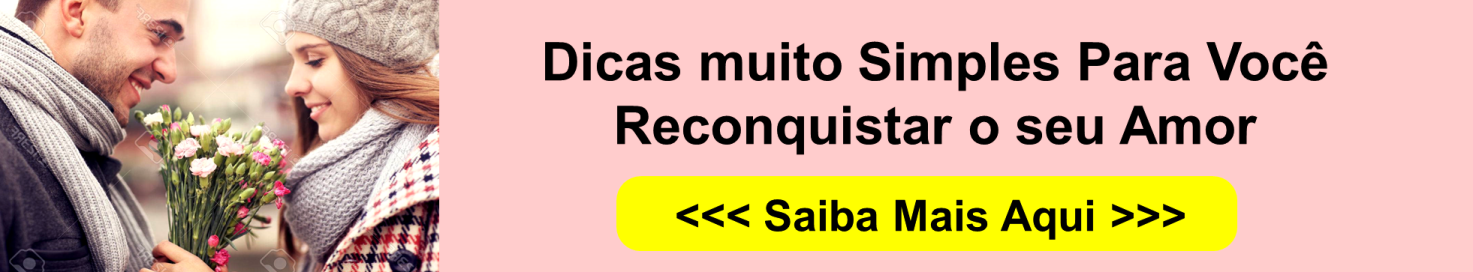 8 – Seja humildeProcure assumir, e aprender com os seus próprios erros. Se você está hoje enfrentando uma grave crise no seu namoro, casamento ou relacionamento é porque você e ele erram. Ambos contribuíram para isso. Não cometa o erro de ficar colocando toda culpa na outra parte. No mínimo, 50% da culpa por essa crise é sua. Portanto, seja humilde. Assuma os seus próprios erros e procure um jeito ou ajuda para ter mais conhecimento e sabedoria para mudar o que não está dando certo.Compartilhe essa obra com as suas amigas nas redes sociais9 – Respeito, esse é o grande segredo para você conquistar e fazer qualquer homem ficar completamente apaixonado por vocêAmiga, você sabia que as pesquisas mais modernas apontam que os homens preferem muito mais ser respeitados, a serem amados ou adorados?Você quer de verdade descobrir como ser feliz no amor? Quer ver o seu paquera, boy, garoto, ficante, crush, namorado, marido ou companheiro cada vez mais encantado e apaixonado por você?As mulheres de algumas décadas passadas conheciam a arte para manter os romances por longo tempo, aos moldes do “até que a morte nos separe”. Isso acontecia por muitas razões. Mas uma das principais é que elas conheciam, e aplicavam na vida delas, um grande segredo: o Método do RespeitoO mundo mudou muito, mas tem uma coisa nunca mudou: A arte da sedução. Infelizmente as moças e mulheres de hoje não conseguem obter o mesmo sucesso na vida sentimental porque elas não aprenderam a colocar em prática, o grande segredo do Método do Respeito Amiga, se hoje você não consegue seduzir, atrair ou manter o seu homem com você, certamente o problema está na falta de conhecimento sobre o método do respeito.Esse método é muito simples e tradicional, mas que tem sim, um poder extraordinário para despertar o interesse dos homens por você.Não só despertar o interesse, mas principalmente, iniciar romances, namoros, casamentos duradouros, e ainda restaurar qualquer relacionamento afetivo  que estiver passando por crise ou separação.Se você tem esse desejo, e quer começar, hoje mesmo, a colocar em prática o método do respeito, e ter uma nova vida sentimental com muito mais sucesso e felicidade. Então, Esse Livro Maravilhoso vai sim, te ajudar, e muito.Venha agora mesmo descobrir como você pode surpreender e conquistar facilmente o coração de um homem usando apenas esse método extremamente simples.Compartilhe essa obra com as suas amigas nas redes sociais10 – Sim, você pode conquistar o homem dos seus sonhos ou reconquistar o seu namorado ou marido.Amiga, agora vou deixar para você algumas dicas muito poderosas para você encantar e fazer qualquer homem ficar completamente ligado e apaixonado por você.Seja sempre levemente sensual e misteriosa, e jamais seja vulgar. A curiosidade chama muito a atenção dos homens. Eles não resistem a uma mulher charmosa, forte, equilibrada, com autoestima, muito misteriosa e nada vulgar.Seja sempre natural. Não queira ser quem você não é. Na hora de conversar, sorriria muito. Ouça mais ainda, e seja muito econômica nas palavras. Deixe ele sempre curioso. A curiosidade é quem alimenta o desejo do homem querer conhecer, e se relacionar com a mulher.  Respeite o instinto do homem, e use isso a seu favor. O homem gosta de estar no controle. Ele sempre gosta de caçar. Para você conseguir envolver um homem de verdade, você precisa saber respeitar e ter estratégias para usar a seu favor essas características masculinas. Essas são algumas dicas e estratégias muito valiosas para você ter muito sucesso na arte da sedução. Essas dicas são, há muito tempo, mais que aprovadas e comprovadas. São dicas e estratégias de sedução muito poderosas que, quando colocadas em prática, certamente, vão fazer de você uma mulher muito interessante e encantadora, e contribuir e muito, para você conquistar o homem dos seus sonhos. Amiga, quer saber como funciona a cabeça dos homens? Quer conhecer mais rápido o caminho para conquista-los? Quer conhecer outras dicas e estratégias matadoras de sedução? Sim! Então,  << Clique Aqui >>11 – Resgate o que existe de melhor entre vocês, e esqueça aquilo que os separam.Amiga, sem demora você deve mudar imediatamente a sintonia do seu relacionamento. Procure o mais rápido possível, relembrar e fazer novamente as coisas boas e legais que você e o seu amor já fizeram e possuem ótimas lembranças.Uma das melhores e mais rápidas maneiras que você pode usar para por fim em qualquer tipo de crise no seu namoro, casamento ou relacionamento é resgatar o que você e o seu namorado, marido ou companheiro tem de melhor.Para fazer isso, deixe de lado todo sentimento negativo e ressentimento e faça as pazes com ele. Comece sendo mais carinhosa, dê um presente para ele, abrace o mais vezes, faça o prato ou sobremesa favorita dele...Mande uma mensagem de carinho e de amor (mas cuidado, não exagere e não fique muito grudenta), tudo tem que ser feito sempre com muita sabedoria e equilíbrio.Faça elogios para ele. Procure não ficar acusando ou apontando os defeitos. Sempre que você puder,  exalte e fale para ele o quanto você é grata e gosta dos pontos positivos dele...Diga para ele que você o admira, que você o ama, que ele é um excelente amigo, namorado, marido, companheiro ou pai para os seus filhos. Fale para ele como ele é importante para você e para a família.Convide-o para passear. Chame-o para ir ao cinema, para passear num parque, na praia, no shopping ou fazer uma caminhada pelo bairro ou parque mais próximo.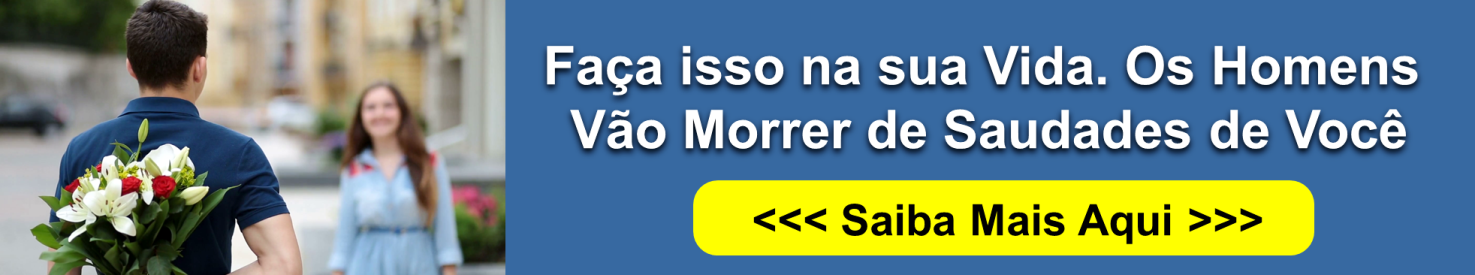 12 – A sua família é o seu maior bem. Lute com todas as suas forças pela sua famíliaNão espere você perder a sua família para se dar conta de que ela era o seu bem maior. Muitas pessoas não entendem o quanto a família é importante na vida do ser humano. Em importância, ela está só abaixo de Deus.  Nessa terra, ela está acima de tudo. Ela está acima do trabalho, do dinheiro e de qualquer outra coisa. A família é a grande base do ser humano.Portanto amiga, lute, lute muito pelo seu casamento ou relacionamento, dê sempre o seu melhor para resgatar e salvar a sua vida sentimental e familiar para que amanhã, você não venha a tomar alguma decisão errada e se arrepender de não ter tido paciência e sabedoria para lutar pelo seu bem mais precioso: a sua família.13 – O perdão tem o poder de salvar o seu casamentoSe o seu namorado, marido, companheiro errou, e hoje, ele te procura e se mostra, verdadeiramente, arrependido pelo que fez, e completamente disposto a mudar de vida...Saiba que o seu perdão tem sim, um poder incrível para vencer qualquer tipo de crise, e fazer de vocês, um casal muito mais feliz e realizado. Se você o ama de verdade, se você acha que ainda vale a pena lutar pelo seu amor e família. Então Perdoe! Mesmo não sendo nada fácil assumir essa nobre atitude...Faça isso por que, esse seu generoso ato de perdão e amor tem um poder tremendo. Ele vai livrar a sua família e casamento da destruição, vai libertar a vida dos dois, e vai fazer maravilhas acontecerem na sua vida sentimental.Acredite! É possível sim, ser muito mais feliz no namoro ou casamento, mesmo depois da infidelidade do seu companheiro. E isso só é possível, pelo poder do perdão.  14 – Procure ser uma mulher com mais autoestima e mais seguraAmiga, procure sempre desenvolver em você o amor próprio, não aquele amor exagerado que se confunde com o egoísmo, mas sim, aquele amor próprio equilibrado e racional que faz com que você se goste do jeito que você é. Que faz com que você se ame e sinta se muito bem com você, com a sua aparência, com o seu corpo, e com as lidas e exclusivas qualidades, que só você tem.Aquele amor próprio que não deixa que você seja uma mulher completamente insegura e dominada pelo ciúme, pelo desequilíbrio, nervosismo e por sentimentos de possessividade. Aquele amor próprio que te dá segurança para pensar, sentir e agir. Que não te deixa ser humilhada e nem desvalorizada pelas criticas, opiniões e comentário negativos dos outros.Aquele amor próprio que faz você usar a sua fé com poder, que faz você se respeitar, ter confiança em si mesma, ter muito mais segurança, e se amar de verdade.  Amiga, não se esqueça: Ninguém admira ou gosta de alguém que não se gosta ou não se respeita. O ser humano só gosta de quem ele admira. Compartilhe essa obra com as suas amigas nas redes sociais15 – Alguns erros que você deve evitar cometerAmiga, essas são apenas sugestões de alguns erros mais comuns que você deve evitar cometer para que qualquer tipo de crise fique longe da sua vida sentimental, do seu namoro, casamento, e da sua vida familiar. Não ser humilde e reconhecer a necessidade de ter que mudar;Ser uma mulher ciumenta e possessiva;Ser uma mulher ingrata, chata, mimada, resmungona, detalhista; Ser uma pessoa rixosa, orgulhosa ou vingativa;Fazer chantagens emocionais;Usar os filhos para chantagear e conseguir o que quer;Falar muito alto ou gritar;Ser uma mulher relaxada e preguiçosa;Ficar falando da vida, e dos problemas do casal para outras pessoas;Ficar implicando com os amigos e com a família dele;Ser uma mulher grosseira e vulgar;Usar o sexo como meio para obter o que deseja;Ser uma mulher vaidosa demais;Ser uma mulher consumista e esbanjadora;Ser uma mulher que sempre usa roupas inadequadas e muito provocativas...É isso amiga, essas são algumas dicas de erros mais comuns que você deve sempre evitar cometer para manter o seu namoro, casamento ou relacionamento cada dia mais feliz e duradouro.Se você quiser conhecer muito mais coisas, dicas e estratégias que vão te ajudar a restaurar e fazer com que o seu namoro ou casamento seja um pedacinho do céu aqui na terra, então veja Esse Livro MaravilhosoDe todo nosso coração, nós desejamos que você tenha gostado muito desse e-book. O nosso grande objetivo é que ele possa, de fato, ter contribuído de forma decisiva para a sua verdadeira felicidade na vida sentimental, no seu namoro, no seu casamento e na sua vida familiar. Se você tiver uma amiga ou conhecida que esteja passando por problemas no namoro, casamento, vida sentimental ou que não está conseguindo encontrar o homem da vida dela, ajude a sua amiga, compartilhando com ela esse livro. Desde já nós te agradecemos muito pela sua ajuda.  Gratidão eterna. Um forte abraço para você, muitas felicidades, e fique com Deus.Site: Palavradedeusparahoje.com – Orações e mensagens para edificar todas as áreas da sua vida, principalmente, o seu casamento e a sua vida sentimental. Venha nos visitar.